ПРОЕКТ 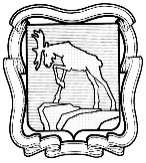 СОБРАНИЕ ДЕПУТАТОВ МИАССКОГО ГОРОДСКОГО ОКРУГА                                                         ЧЕЛЯБИНСКАЯ ОБЛАСТЬ     ________ СЕССИЯ СОБРАНИЯ  ДЕПУТАТОВ МИАССКОГО ГОРОДСКОГО ОКРУГА ПЯТОГО СОЗЫВАРЕШЕНИЕ №______                                                                                             от «_______» _______________2019 г.Рассмотрев предложение депутата Собрания депутатов Миасского городского округа по избирательному округу №12 Е.А. Безденежных о внесении изменений в Решение Собрания депутатов Миасского городского округа от 24.03.2017г. №4 «Об утверждении Положения «Об организации работы с наказами избирателей депутатам Собрания депутатов Миасского городского округа», учитывая рекомендации постоянной комиссии по вопросам законности, правопорядка и местного самоуправления, руководствуясь Федеральным законом от 06.10.2003 N 131-ФЗ "Об общих принципах организации местного самоуправления в Российской Федерации" и Уставом Миасского городского округа, Собрание депутатов Миасского городского округаРЕШАЕТ:	 	1.     Пункт 16 Решение Собрания депутатов Миасского городского округа от 24.03.2017г. №4 «Об утверждении Положения «Об организации работы с наказами избирателей депутатам Собрания депутатов Миасского городского округа» изложить в следующей редакции:                                                                                                                                                                                                             «16. Наказы, не исполненные в течение финансового года, должны быть предусмотрены к исполнению на следующий финансовый год».2.Настоящее решение опубликовать в установленном порядке.                                                            3.Контроль исполнения настоящего Решения возложить на постоянную комиссию по вопросам городского хозяйства.Председатель Собрания депутатов                                                                            Е.А. СтеповикГлава Миасского городского округа                                                                         Г.М. Тонких 